SISTEM INFORMASI  PENERIMAAN SISWA BARU SMA N 1 PRAYA SECARA ONLINE TUGAS AKHIR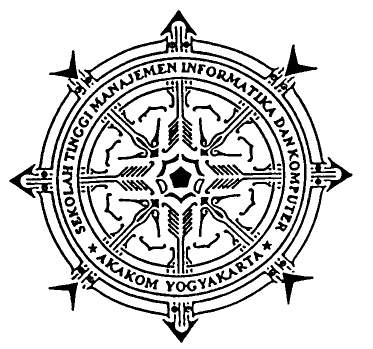 Oleh:TIA MARNIKANomor Mahasiswa	: 083110065Jurusan			: Manajemen InformatikaJenjang			: Diploma IIISEKOLAH TINGGI MANAJEMEN INFORMATIKA DAN KOMPUTERA K A K O MYOGYAKARTA2011